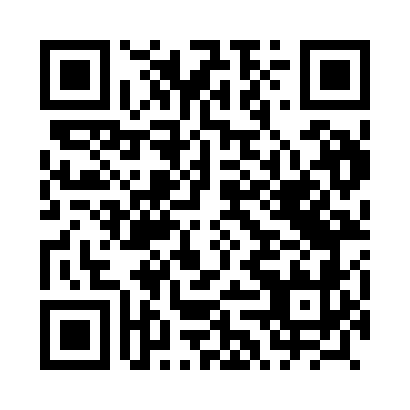 Prayer times for Burbiski, PolandMon 1 Apr 2024 - Tue 30 Apr 2024High Latitude Method: Angle Based RulePrayer Calculation Method: Muslim World LeagueAsar Calculation Method: HanafiPrayer times provided by https://www.salahtimes.comDateDayFajrSunriseDhuhrAsrMaghribIsha1Mon3:505:5812:304:567:039:042Tue3:475:5612:304:577:059:063Wed3:435:5312:304:597:079:094Thu3:405:5112:295:007:099:115Fri3:375:4812:295:017:119:146Sat3:335:4612:295:037:139:177Sun3:305:4312:285:047:159:198Mon3:275:4112:285:057:169:229Tue3:235:3912:285:077:189:2510Wed3:205:3612:285:087:209:2811Thu3:165:3412:275:097:229:3112Fri3:135:3112:275:117:249:3413Sat3:095:2912:275:127:269:3614Sun3:055:2712:275:137:289:3915Mon3:025:2412:265:157:309:4316Tue2:585:2212:265:167:319:4617Wed2:545:2012:265:177:339:4918Thu2:505:1712:265:187:359:5219Fri2:475:1512:255:207:379:5520Sat2:435:1312:255:217:399:5821Sun2:395:1012:255:227:4110:0222Mon2:355:0812:255:237:4310:0523Tue2:305:0612:255:247:4510:0924Wed2:265:0412:255:267:4710:1225Thu2:225:0112:245:277:4810:1626Fri2:174:5912:245:287:5010:2027Sat2:144:5712:245:297:5210:2428Sun2:134:5512:245:307:5410:2729Mon2:124:5312:245:317:5610:2830Tue2:114:5112:245:337:5810:29